Von der FÖD Kanzlei des Premierministers geförderte Events Nationaler Ball: 20. Juli um 19 Uhr, Place du Jeu de balle Zum Auftakt des Nationalfeiertags wird der Nationale Ball dieses Jahr zum vierzehnten Mal veranstaltet. 
Dieser populäre Ball wird um 19 Uhr mit Unik Party eröffnet. Jeder kann bei der gigantischen Choreografie für alle mittanzen. Dann folgt der Auftritt von Remy Ray mit seinen beliebten und populären Melodien.Ab 20.30 Uhr folgt der Auftritt von Filip Jordens , der mit seiner Band tief in das Repertoire von Jacques Brel eintaucht. Nachdem man sie mehrere Jahre nicht gesehen hat, sind Les Vedettes mit ihrer humorvollen, schrägen Schau auch wieder dabei. Für die musikalische Beschallung sorgt der legendäre belgische DJ Daddy K. Den Abschluss des Balls übernimmt Kate Ryan mit seiner faszinierenden Show „French Connection“.19 Uhr		Unik Party20 Uhr 	Remy Ray20.30 Uhr 	Filip Jordens21.30 Uhr 	Les Vedettes22.30 Uhr 	Daddy K23.15 Uhr 	Kate Ryan00.30 Uhr	Ende des ProgrammsPlace du Jeu de balle, 1000 BrüsselKostenloser Zugang - Website: www.balnational.beDie VoG Bal national wird von der FÖD Kanzlei des Premierministers gefördert, die die Veranstaltung anlässlich des zehnjährigen Thronjubiläums von König Albert II ins Leben gerufen hat. 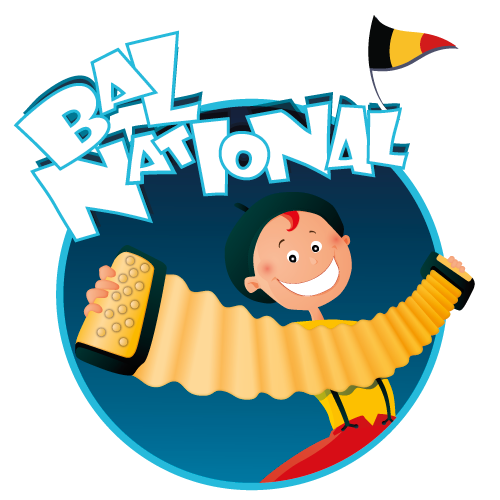 Konzert zum Auftakt des Nationalfeiertags: 20. Juli um 20 Uhr im BOZAR In Zusammenarbeit mit dem Nationalen Orchester von Belgien und BOZAR MUSIC veranstaltet der Königin-Elisabeth-Wettbewerb zum Auftakt des Nationalfeiertags am Mittwoch, 20. Juli 2016, um 20 Uhr ein kostenloses Konzert im Palast der Schönen Künste (BOZAR) von Brüssel.

Dieses Konzert wird vom Belgischen Nationalorchester unter der Leitung von Alexandre Bloch und dem zweiten Preisträger des Königin-Elisabeth-Wettbewerbs für Gesang von 2011, dem belgischen Tenor Thomas Blondelle (www.thomasblondelle.com), in Anwesenheit des Königspaars gegeben. Programm:
Das Ziel dieses Konzerts ist es, über Stücke aus dem breiten Repertoire, die von Preisträgern aus den Vorjahren vorgetragen werden, in einem festlichen Rahmen ein neues Publikum für den Palast der Schönen Künste anzusprechen. BOZARRue Ravenstein 231000 BruxellesKostenloser Eintritt mit Reservierung soweit die Plätze im Saal Henry Le Boeuf, Palast der Schönen Künste, reichen. Reservierungen: http://chancellerie.belgium.be/fr/content/concert-en-prelude-a-la-fete-nationale-20-juillet-2016-a-bozarWebsites: http://www.bozar.be/fr/activities/113873-concert-prelude-a-la-fete-nationale-2016 et http://www.cmireb.be/Die VoG Internationaler Königin-Elisabeth-Musikwettbewerb wird vom Belgischen Nationalorchester und von BOZAR unterstützt und vom FÖD Kanzlei des Premierministers und der Nationalen Lotterie gesponsert. Feuerwerk am Nationalfeiertag: 21. Juli um 23 Uhr, Place des Palais Der Tag endet mit einem Feuerwerk um 23 Uhr auf den Dächern und im Garten des Palais des Académies. Place des Palais, 1000 BruxellesKostenloser Eintritt, soweit die Plätze auf der Place des Palais reichen, Zugang nur über die Place Royale und Rue Royale.Website: www.facebook.com/belgium2107 oder www.sibp.beDas Feuerwerk wird vom Verein Brüssel - Promotion veranstaltet und vom FÖD Kanzlei des Premierministers gefördert Vorstellung der Föderalen Behörden anlässlich der Feier im Park: 21. Juli von 10 bis 20 Uhr, Königlicher Park von Brüssel, Place Royale, Rue de la Régence BEL-Europa: von 10 bis 20 Uhr– Place RoyaleGemeinsamer Stand der föderalen Behörden und der belgischen Vertretungen der Europäischen Kommission und des Europäischen Parlaments Spielerische Animationen: Interaktives Entdeckungsspiel zu Belgien PhotomatonVerteilung von Goodies in den belgischen FarbenInformationen über Europa 
Federal Truck: 10 bis 18 Uhr – Rue de la Régence / Place Poelaert Der föderale LKW der Föderalen Behörden kommt zu einem Stelldichein am Nationalfeiertag. Der LKW ist mit einem interaktiven Spiel, bei dem man seine Kenntnisse zur Europäischen Union testen kann, und einem Photomaton ausgestattet.Wikifin.be: 10 bis 18 Uhr – Rue de la Régence (neben dem Federal Truck)Stand der Behörde für Finanzdienstleistungen und -märkte (FSMA), dort werden den Bürgern die Fragen zum Geld einmal anders dargestellt.Website: www.wikifin.beFrançois Van CampenhoutLa BrabançonneFrank NuytsDifferent from habitGustav MahlerDes Knaben Wunderhorn (Auszüge)Gustav MahlerRückert Lieder (Um Mitternacht)Maurice RavelDaphnis und Chloe, Suite Nr. 2